TINJAUAN PROSEDUR PEMBERIAN KREDIT MODAL KERJA PADA NASABAH BANK SINARMAS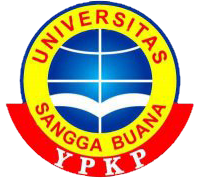 Oleh :Muhammad Gilang GumilarNPM : A0011411RB1010Tugas Akhir Studi ini ditulis untuk memenuhi sebagian persyaratan menyelesaikan studi pada Program Studi Diploma III Keuangan dan PerbankanFakultas Ekonomi Universitas Sangga Buana YPKP Bandung